ПРАЗДНИК УРОЖАЯ(путешествие по миру)Цели:Познакомить с традициями празднования праздника Урожая в разных странах.Воспитывать толерантные отношения к представителям других народностей.Развивать познавательный интерес.Оборудование:Компьютер, мультимедийный проектор.Музыкальный центр.Кегли, мячи.КанатДве шапки.Картинки-отгадки.КанатКарточки с буквами.Фрукты, овощи.(Звучит музыка, на сцене исполняется «Осенний» танец)Ведущий:     Добрый день всем, кто меня слышит и видит! Добро пожаловать к нам на праздник. Какой праздник?  Ответьте сами. Посмотрите на экран.1 слайд     Много яблок, много груш,     Овощей тяжёлый груз.     Загружай, не зевай.     Что же это?                      (Урожай)    Конечно же, урожай! И праздник у нас сегодня УРОЖАЯ!. Ему ,  Батюшке - Урожаю, наши ребята специально подготовили песню.(исполняется песня «Урожай»)Ведущий:    Хочу вам сказать, что праздник Урожая – это всемирный праздник. Его празднуют во всех странах мира. Праздник этот посвящён плодородию и семейному благополучию. Празднуется он, когда завершены полевые и садовые работы: жатва, вывоз хлеба, уборка льна, сбор овощей и фруктов. Собран урожай – значит заложена основа благосостояния семьи на будущий год.  Чем богаче урожай, тем лучше будет жить людям. Короче, как гласит русская пословица : «Что припасёшь, то и сосёшь».     Праздники урожая уходят корнями в далёкое прошлое. Люди издавна искали способы отблагодарить землю за богатый урожай.  Богов зерна и богиню-мать урожая чествовали во все времена. 2 слайдВ Древнем Египте почитали и поклонялись богам плодородия Апису (бык с солнечным диском), 3 слайди Хнуму (человек с головой барана),4 слайд в Древней Греции особо почитаема была богиня плодородия Деметра, 5 слайда в Древнем Риме – Церера. И сегодня во многих странах продолжают поклоняться богам плодородия.6 слайд Например, в Непале один из самых популярных праздников посвящён Аннапурне – богине плодородия, покровительнице земледельцев. Богиня Аннапурна изображается восседающей на цветке лотоса или троне, в одной руке она держит переполненную чашу с рисом, а в другой – сосуд, наполненный до краёв молоком. Праздник отмечается в декабре, после сбора урожая риса. В этот день богине подносят особое угощение, приготовленное из рисовой муки нового – ритуальные сладости йомари.      А вот 30 сентября праздник отмечали в Корее. Об этом нам расскажут….7 слайд1 ученик:    Праздник урожая в Корее называется Чхусок. Это один из главных праздников, который отмечается в этой стране.8 слайд2 ученик:    И в старину, и сейчас Чхусок имеет огромное значение для корейцев, потому что основное их занятие – сельское хозяйство.     В Чхусок корейцы поклоняются предкам и благодарят их за обильный урожай.9 слайд3 ученик:     Хотите узнать, как появился этот праздник? Слушайте. В Корее люди издавна поклонялись луне, особенно полной луне, которая делал светлой даже самую тёмную ночь и появлялась всего один раз в месяц. Вот именно в этот день люди и устраивали гуляния: пели, танцевали и считали этот день одним из самых важных в году. Так они и считают и по сей день.10 слайд4 ученик     Празднуют Чхусок так: утром отправляются на кладбище, чтобы поклониться могилам предков и оставляют на могилах блюда из нового урожая. А вечером выходят на улицу полюбоваться луной, водят хороводы и играют в народные игры.5 ученик:    Хороводы – это один из ритуальных танцев праздника. Женщины и девушки собираются вместе и водят хороводы, которые имеют свою историю. Во время войны с Японией девушки и женщины, нарядившись в военные платья, поднимались на гору и водили там хороводы, чтобы у врага сложилось ложное впечатление о силе противника. И эта хитрость принесла корейцам победу. Вот почему во время Чхусока водят хороводы.(Исполняется хоровод).11 слайд6 ученик: И, как мы уже сказали, во время Чхусока очень популярны народные корейские игры. Одна из них называется тухо – стрельба по банкам. Мы предлагаем вам тоже поиграть в эту игру. Только стрелять мы будем не по банкам, а по кеглям, а стрелять будем мячом.(Выставляются кегли, игроку даются три мяча. Задача игрока сбить три кегли).12 слайд7 ученик:     Главное блюдо в Чхусок – сонпхён – рисовые лепешки. За день до праздника вся семья собирается вместе, чтобы приготовить сонпхён. Считается. Что у того, у кого он выйдет аккуратным и ровным, у того и спутник жизни (муж или жена) будут красивыми и добрыми. Поэтому юноши и девушки особенно стараются слепить сонпхён получше. Мы тоже постарались и слепили сонпхён для вас. Угощайтесь!Ведущий:     Огромное спасибо….за интересный рассказ о праздновании Дня Урожая в Корее.    Во многих странах  праздник Урожая называют ещё праздником Изобилия. И это понятно. Изобилие – значит много, очень много. Большой урожай, в какой бы стране он не был собран, - это всегда радость и уверенность в завтрашнем дне.13 слайд    В  Китае начало сбора урожая отмечают во время праздников факелов: в огромном костре сжигают флаги с написанными пожеланиями изобилия. После этого ритуала начинается веселье. Все, кто участвовал в полевых работах, собираются на общий ужин, вслед за которым начинаются танцы и игры.14 слайд   Ну, вот, например, такая игра – бамбуковый дрифинг. Бамбук кладут на воду и передвигаются по нему. Чтобы удержаться на бамбуке, человек должен обладать уникальным равновесием. Бамбука у нас нет. Поэтому мы заменим его канатом. Итак, желающие пройти по канату – выходите.(Игра «Бамбуковый дрифинг)15 слайд   Отмечают праздник Урожая и в Африке. Например, у племени Нумба он празднуется так: сначала торжественное шествие с плодами и песнопениями, а потом соревнования по борьбе.    Ну, бороться мы с вами сегодня не будем, а вот в ловкости посоревнуемся.(Игра «Сними шапку»).16 слайд    У славянских народов издавна была почитаема Мать-Сыра Земля. Она считалась матерью всех живых существ и растений, средоточием плодородия.17 слайд    Мать – сыра Земля была женой Неба. Небо или Громовержец оплодотворял землю дождём, после чего она давала урожай.     Перед началом сева крестьяне обращались к святым с просьбой напоить Мать Сыру Землю студёной росой, чтобы принесла она зерно, всколыхнула его, возвратила его большим колосом.18 слайд     У славян существует поверье, что свои именины Мать-Сыра Земля справляет в дни «бабьего лета».    Предлагаю вам конкурс загадок. Все отгадки связаны с тем, что родит Мать-Сыра Земля.(Две команды по 3 человек. Ведущий загадывает загадки – команды выбирают картинку-отгадку)Всех круглее и краснее. 
Он в салате всех вкуснее,
 И ребята с давних пор Очень любят... (помидор).

2. Никогда он не грустит,
 А хрустит, хрустит, хрустит.
 Хочешь, так подай на стол,
 Хочешь, брось его в рассол, (огурец)


3. Кругла, а не шар,
С хвостом, а не мышь,
Желта, как мед,
А вкус не тот. (Репа.)

4. Красный нос в землю врос,
А зеленый хвост - снаружи.
Нам зеленый хвост не нужен,
Нужен только красный нос. (Морковь.)

5. От дождя не укрывает 
Этот зонтик, он - растенье!
 Он приправою бывает Для гарнира и соленья!(укроп)6. Хотя я сахарной зовусь,Но от дождя я не размокла,Крупна, кругла, сладка на вкус,Узнали вы, кто я? ... (Свекла)19 слайдВедущий:(Звучит музыка)     Слышу знакомую мелодию. Это к нам спешат гости из Германии, где праздник Урожая тоже отмечается очень широко.(исполняется танец) 1 ученик:    В Германии праздник Урожая называют праздником Благодарения, он отмечается в первое воскресенье октября. 20 слайд2 ученик:   В этот день люди радуются хорошему урожаю и благодарят бога за его дары. В церкви проходят торжественные службы, а по улицам городов, сёл и деревень устраиваются настоящие урожайные шествия. На красиво украшенных телегах, прицепленных к мини-тракторам, везут урожай и угощают плодами всех, кого встречают в этот момент на улице.21 слайд:3 ученик:    К этому празднику немцы плетут венки из пшеницы и других плодов урожая. Такими венками украшают церковь и жилища.   Мы предлагаем вам тоже попробовать себя в умении плести венки.(Три человека. Из природного материала сплести венок).4 ученик:    И, конечно же. Немцы очень любят играть. Вот, например, такая игра. Называется она «Пожарная команда»(Стулья по числу игроков устанавливаются по кругу, спинками внутрь. Играющие (пожарные) прохаживаются вокруг этих стульев под звуки музыки (удары бубна, барабана). Как только музыка замолкает, игроки должны положить на стул, около которого остановились, предмет одежды. Игра продолжается. Когда каждый участник снимет 3 предмета (они оказываются на разных стульях), звучит сигнал тревоги: «Пожар!». Игроки должны быстро отыскать свои вещи и надеть их. Кто быстрее всех оденется, становится победителем. )Ведущий:    Очень интересно отмечают праздник Урожая в Белоруссии.22 слайд1 ученик:     У белорусов  праздник Урожая называется Багач.23 слайд1 ученик:     Символом этого праздника является – лубок с зерном, в середину которого ставилась свеча. Жито для Богач сносили со всей деревни. В дом, где находился этот самый Богач приглашался священник. Совершался молебен. Потом лубок с зерном и с зажжённой свечой обносили по всей деревне.24 слайд2 ученик:    Сегодня Богач остался только в виде эмблемы для праздника Урожая. А сам праздник начинается так: самая уважаемая женщина деревни отправляется в поле и спервыми лучами солнца приступает к жатве. Потом к ней подходят другие женщины. Все вместе они собирают большой сноп и несут его в деревню.3 ученик:    И там уже начинается настоящее веселье. Присоединимся  и мы к нему. Предлагаем поиграть в белорусскую игру «Потяг».(Ход игры. Участники игры делятся на две равные группы. Игроки каждой группы держатся друг за друга и образуют одну цепь при помощи согнутых в локтях рук. Став друг против друга, тянут каждый в свою сторону, стараясь или разорвать цепь противника, или перетянуть её за намеченную линию. Правило. Тянуть начинают точно по сигналу. )25 слайдВедущий:     В России тоже издавна отмечают праздник Урожая. Старинное его название – Осенины. Отмечается он, как правило, 21 сентября. Считается, что с 21 сентября наступает конец лету, и осень вступает в свои права.26 слайд1 ученик:     В старину рано утром женщины и девушки выходили к берегам рек, озёр, прудов встретить матушку Осень овсяным хлебом и киселём. Старшая женщина стояла с хлебом, а молодые вокруг неё пели песни.(Хоровод)27 слайд2 ученик:     В этот день обязательно устраивалась большая трапеза. К праздничному столу готовили кутью из разных круп нового урожая с мёдом. Приготовили её и мы. Угощайтесь.3 ученик:    Ну и какой же русский праздник без игр и весёлых конкурсов.    Первый конкурс, который мы хотим вам предложить – «Дегустация».(Пригашаются три человека. Им завязывают глаза. Играющие пробуют различные овощи и фрукты и отгадывают, что они едят)Второй конкурс: «Собери слова – названия овощей и фруктов».(Играют два человека. Каждому игроку выдаются карточки с буквами, из которых они должны составить слова – названия фруктов и овощей)Третий конкурс - Перетягивание каната.Ведущий:     Вот мы с вами и совершили путешествие по миру. Посмотрели, как отмечается праздник Урожая у разных народов. Впереди вас ждёт праздничный ужин с урожайными дарами. А нам пришла пора прощаться. Уходя, я прошу вас каждого подойти к столу, взять соответствующий жетончик и опустить его в коробочку.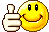 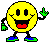 Я узнал много нового                                     Всё было хорошо,и интересного.                                                 но немножко скучноватоМне всё очень понравилось.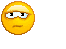   Мероприятие мне не понравилось